   Положение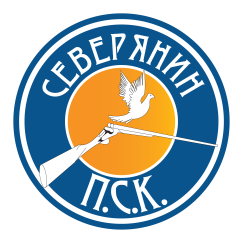 II этап Кубка ПСК «Северянин» среди охотниковВ рамках II этапа Кубка ПСК «Северянин» будет проходить одноименный турнир для охотников с упрощенной охотничьей программой. Дисциплина: спец. программа. Дата: 14.03.2021г.Место проведения: ПСК «Северянин», Колпино, Вознесенское шоссе. Регистрация: предварительная по телефону 993-35-50 или  psk-severyanin@mail.ru и в день соревнований с 8.30 до 09.45Открытие соревнований − 09.50. Начало стрельбы − 10.00. Категории участников: охотники-вертикальшики;охотники-горизонтальшики; охотники-полуавтоматчики;охотники-помповики;охотники-одноствольщики;охотницы.                                                         Помповики и полуавтоматчики не ограничены в количестве патронов (сколько позволяет магазин).СТОИМОСТЬ УЧАСТИЯ: 1000 руб. Программа соревнований: (спец. программа) 50 мишеней. Стрельба будет производиться на 2-х стрелковых площадках. 2 площадки по 25 мишеней на каждой.Программа полетов будет указана на каждом стрелковом месте. ОПРЕДЕЛЕНИЕ ПОБЕДИТЕЛЕЙ:В каждой категории три лучших участника определяются по наибольшему количеству пораженных мишеней. При равенстве результатов – перестрелка дублетов до промаха. НАГРАЖДЕНИЕ ПОБЕДИТЕЛЕЙ И ПРИЗЁРОВ:Победители и призеры соревнований будут награждены медалями. По окончании награждения состоится лотерея от спонсоров.По итогам Этапов и Финала Кубка ПСК «Северянин» среди охотников будет составлен рейтинг охотников, по результатам которого победители будут награждены ценными призами!Положение II этап Кубка ПСК «Северянин»1. Цели и задачи.популяризация и развитие стендовой стрельбы;пропаганда стрелковых культурных традиций среди стрелковой общественности;повышение спортивного мастерства.2. Руководство соревнованием.    Руководство подготовкой и проведением соревнований осуществляет:Петербургский стрелковый клуб “Северянин”3. Требования к участникам.    Для допуска к участию в соревнованиях каждый стрелок должен представить в мандатную комиссию:заявку на участие;ознакомиться с правилами техники безопасности и использования оружия и патронов на стрелковом комплексе и расписаться в соответствующем журнале;разрешение ОВД на право хранения и ношения оружия и патронов к нему.4. Общие положения.     К соревнованиям допускаются стрелки всех Российских и зарубежных клубов, а также лица, не имеющие клубной принадлежности.     Для создания равных условий при проведении соревнований спортсмены делятся на категории: «Абсолютное первенство» (Все категории); «В» – КМС, 1 разряд; «С» – все остальные; «Суперветераны»; «Ветераны»;«Женщины»; «Юниоры».  II этап Кубка  ПСК «Северянин» Дисциплина: спортинг-компакт.Дата: 14.03.2021Место проведения: ПСК «Северянин», Колпино, Вознесенское шоссе.Регистрация: предварительная по телефону 993-35-50 или  psk-severyanin@mail.ru и в день соревнований с 8.30 до 09.45Открытие соревнований − 9.50.Начало стрельбы − 10.00.Категории участников: Абсолютное первенство; B; C;  Женщины; Ветераны; Суперветераны; Юниоры.СТОИМОСТЬ УЧАСТИЯ (мужчины А, В, С): - 2500 руб. Члены клуба ПСК «Северянин» (мужчины А, В, С) – 2000 руб.Женщины, Ветераны, Суперветераны, Юниоры − 1500 руб..Команда (3 участника из любой категории) – 500 рублей.Программа соревнований:100 мишеней. Стрельба будет производиться на 4-х стрелковых площадках. Программа полетов будет указана на каждом стрелковом месте.ОПРЕДЕЛЕНИЕ ПОБЕДИТЕЛЕЙ:В каждой категории три лучших участника определяются по наибольшему    количеству пораженных мишеней. При равенстве результатов − перестрелка.                                            НАГРАЖДЕНИЕ ПОБЕДИТЕЛЕЙ:Победители II этапа Кубка ПСК «Северянин» награждаются медалями и ценными призами (сертификатами на мишени).КУБОК «100 ИЗ 100»В рамках II этапа Кубка ПСК «Северянин» и всех последующих турниров спортсмен, показавший максимальный результат 100 пораженных мишеней из 100 будет награжден специальным переходящим кубком (стрелку будет вручена уменьшенная копия кубка) .Так же спортсмен, показавший максимальный результат получит от ПСК «Северянин» денежный приз в размере - 50.000 рублей!!!Призы на соревнования предоставлены:ПСК «Северянин» .